Musterschule
Jahrgangsstufe 8
Klasse b
Betreut durch: Name des Lehrers / der LehrerinSchülerpraktikumZeitraum 01.10. - 31.10.2023
Max Muster
Musterstraße 123
45678 Musterstadt
max@mustermail.de
01234/567890Praktikum „in der Beispielbranche“
Musterfirma GmbHAnsprechpartner des PraktikumsbetriebesFirmenstraße 456 45678 FirmenstadtAnlagen: Bilder, Skizzen, (…)EinleitungUnternehmensporträtIn welcher Branche ist das Unternehmen tätig? Gesellschaftsform, Standort /-e, MitarbeiterzahlWas sind Produkte / Leistungen und Zielgruppen des Unternehmens?Eine Zusammenfassung der UnternehmenshistorieWie bist du auf das Unternehmen aufmerksam geworden und wie verlief der Bewerbungsprozess?In welchem Tätigkeitsbereich absolvierst du das Praktikum? (z.B. in der Pflege)Meine MotivationWeshalb hast du dich für diese Branche entschieden?Wieso hast du dieses Unternehmen gewählt?Was sind ausschlaggebende Punkte, die zu deiner Entscheidung beigetragen haben?Meine ErwartungenWas möchtest du aus der Praxis lernen?Wie stellst du dir einen typischen Arbeitstag vor?Wie würdest du gerne betreut werden?Was erhoffst du dir, inwiefern dir das Praktikum bei deinen Zukunftsentscheidungen weiterhelfen wird?HauptteilEine Gesamtübersicht über generelle Aufgaben, ihrer Zielsetzungen und deinen TätigkeitsbereichAufgabenbereicheNennung und Beschreibung von Aufgabengebieten und konkreten TätigkeitenGgf. Nennung von Problemen und zugehörigen LösungswegenWelche Aufgaben konntest du selbstständig bearbeiten?Wie gestaltete sich die Betreuungssituation während des Praktikums?ArbeitsbedingungenHast du im Büro, im Freien, in einer Praxis gearbeitet?Wie waren deine Arbeitszeiten? Gab es Besonderheiten?TagesberichtDetaillierte Beschreibung eines typischen Arbeitstages Tabellarische oder ausführliche FormNach Möglichkeit auch Erstellung von WochenübersichtenSchlussKurze ZusammenfassungBewertung des PraktikumsWie hat dir das Praktikum insgesamt gefallen?Wie haben dir deine Aufgaben gefallen und wie kamst du damit zurecht?Was hast du alles gelernt?Wie war der Umgang mit anderen Mitarbeitern / deinem Ansprechpartner?Reflexion des PraktikumsWurden deine Erwartungen erfüllt, übertroffen oder enttäuscht und wieso?Welche Relevanz hatte das Praktikum für dich persönlich?Welche Rolle spielt es für Entscheidungen bzgl. deines beruflichen Lebens?Wie wurde dein Bild von dem Beruf geprägt?Kannst du dir vorstellen, in dieser Firma später zu arbeiten?Konntest du dich während des Praktikums weiterentwickeln?LiteraturverzeichnisAnhangSelbstständigkeitserklärungHiermit erkläre ich, dass ich die vorliegende Arbeit selbstständig und ohne fremde Hilfe verfasst und keine anderen Hilfsmittel als angegeben verwendet habe. Insbesondere versichere ich, dass ich alle wörtlichen und sinngemäßen Übernahmen aus anderen Werken als solche kenntlich gemacht habe. Ort: 
Datum:                                                                           Unterschrift: _____________________________________________________________________________Probleme bei der Bewerbung? Wir helfen Ihnen: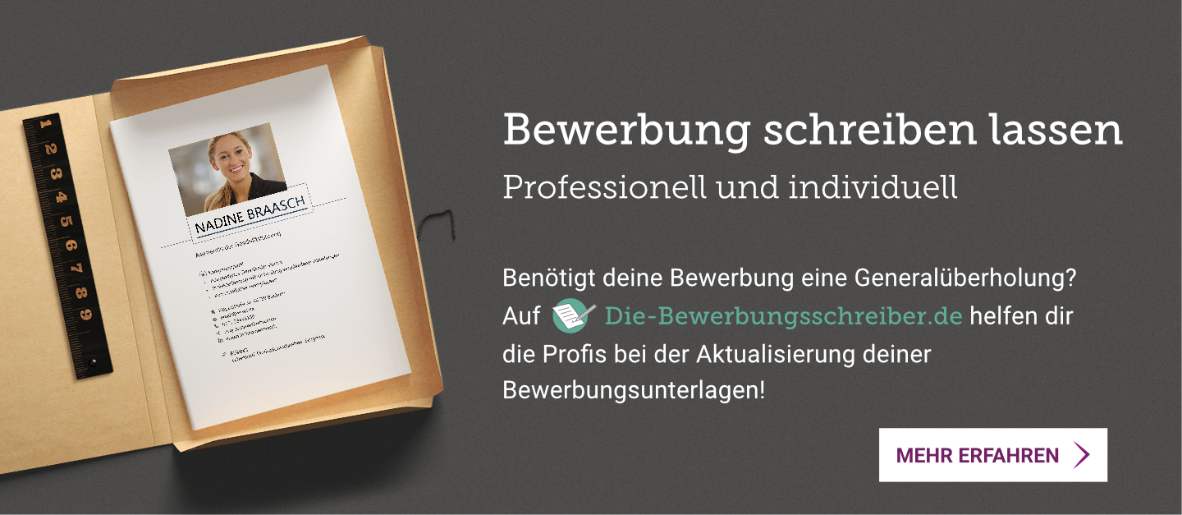 www.die-bewerbungsschreiber.de